			Catherine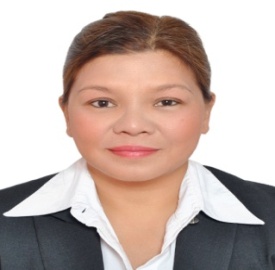 Catherine.350474@2freemail.com 	  			ReceptionistAREAS OF EXPERTISE		 PERSONAL SUMMARYKeyboard skills Office softwareAdministrationReception skillsFiling systems EXPERIENCE	PROFESSIONAL 60 WPM	WORK EXPERIENCEPERSONAL SKILLSEnthusiasticCommunication skillsSuperb customer servicePunctualKEY SKILLS AND COMPETENCIESExcellent telephone manner.Can offer a warm and friendly greeting to visitors.Smart, presentable appearance.Ensuring an efficient running and operation of the Reception Desk.Good organization and prioritizing skills.Self motivated, proactive and hardworking.Ability to listen and anticipate.Fully aware of Health and safety legislation relating to office work.Good IT skill Word, Excel, Email and Internet.Accept and adhere to the need for strict confidentiality.ACADEMIC QUALIFICATIONSPolytechnic University of the PhilippinesBachelor in Computer Data Processing Management (BCDPM)Bachelor in Office Administration (BOA)REFERENCES – Available upon requestHusband’s Visa Until February 2019